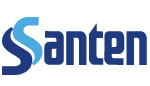 Uzaicinām Jūs piedalīties tiešsaistes seminārā: “Mērķa spiediens un 24 stundu IOS kontrole”otrdien, 2018. gada 29. maijā, plkst. 18.00-19.00 un 21.00-22.00, Jūs varat izvelēties sev ērtāko laiku Cien. oftalmologi!Tiek organizēts tiešsaistes seminārs "Mērķa spiediens un 24 stundu IOS kontrole”, ko finansiāli atbalsta Santen un kura mērķis ir atbalstīt efektīvu glaukomas ārstēšanu visas 24 stundas diennaktī Šajā tiešsaistes seminārā  profesors Norbert Pfeiffer (Maincas Universitātes Medicīniskā centra Oftalmoloģijas nodaļa, Vācija) un profesors Luciano Quaranta, (Brešas Universitātes Glaukomas pētījumu centra vadītājs, Itālija) sniegs pārskatu par 24 stundu IOS kontroli: kāds mērķa spiediens jācenšas sasniegt un kādas terapeitiskās pieejas izmantot tā uzturēšanai. Ja vēlaties apmeklēt tiešsaistes semināru, vienkārši noklikšķiniet uz saites, lai reģistrētos.Reģistrējieties šeit: http://top.txp.to/santen/29-05-18Ar cieņu,Boriss BirmansSanten Oy pārstāvniecības vadītājs